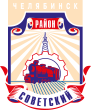 СОВЕТ депутатов советского района
первого созыва	решениеот 24.02.2016                                                                                                                            №19/2О согласовании Перечня имущества, находящегося в собственности города Челябинска, передаваемого в муниципальную собственность Советского района города ЧелябинскаВ соответствии с Федеральным законом от 06.10.2003 года № 131-ФЗ «Об общих принципах организации местного самоуправления в Российской Федерации», Законами Челябинской области от 18.12.2014 № 97-ЗО «О разграничении полномочий органов местного самоуправления Челябинского городского округа и органов местного самоуправления внутригородских районов в его составе по решению вопросов местного значения внутригородских районов», от 29.11.2007 № 221-ЗО «О порядке подготовки проектов законов Челябинской области о разграничении имущества, находящегося в муниципальной собственности, между муниципальными районами, поселениями и городскими округами», Уставом Советского района города ЧелябинскаСовет депутатов Советского района первого созываР Е Ш А Е Т:                                                                                  1. Согласовать Перечень имущества, находящегося в собственности города Челябинска, передаваемого в муниципальную собственность Советского района города Челябинска, утвержденный решением Челябинской городской Думы от 22.12.2015 № 16/21 «Об утверждении перечня имущества, находящегося в муниципальной
собственности города Челябинска, передаваемого в муниципальную собственность Советского района города Челябинска», и  решением Челябинской городской Думы от 16.02.2016 № 17/24 «О внесение изменений  в решение Челябинской городской Думы от 22.12.2015 № 16/21 «Об утверждении перечня имущества, находящегося в муниципальной  собственности города Челябинска,  передаваемого в  муниципальную собственность Советского района»   (приложение).2. На основании статьи 46 Устава (Основного Закона) Челябинской области, пункта 114 Регламента Законодательного Собрания Челябинской области внести в качестве законодательной инициативы в Законодательное Собрание Челябинской области проект закона Челябинской области «О разграничении имущества между городом Челябинском и Советским внутригородским районом Челябинского городского округа».3. Поручить выступить с докладом  на заседании комитета Законодательного Собрания по экономической политике и предпринимательству и на заседании Законодательного Собрания депутату Законодательного собрания Челябинской области, по избирательному округу № 18 «Железнодорожный» - И.В. Бутакову.4. Поручить администрации Советского района принять имущество по акту приема-передачи имущества после вступления в силу закона Челябинской области о разграничении соответствующего имущества.5. Организацию выполнения настоящего решения возложить на Главу Советского района М .В. Буренкова.6. Ответственность за исполнение настоящего решения возложить на Председателя Совета депутатов Советского района В.Е. Макарова.7. Настоящее решение вступает в силу со дня его официального обнародования. Председатель Совета депутатов  Советского района		                                                                                      В.Е. Макаров
Глава Советского района                                                                                            М.В. БуренковСОГЛАСОВАНО:Глава Советского района                                                                                       М.В. БуренковНачальник отела бухгалтерского учета и отчетности администрацииСоветского района                                                                                                  Л.Н. РумянцеваНачальник правового отдела                                      администрации Советского района				                                 И. Р. Амиров         Вопрос готов для внесения в проектповестки дня заседания Совета депутатов Советского района:Первый Заместитель (Заместитель)Председателя Совета депутатов 						         А.Н. ЛокоцковПредседатель постоянной комиссии Совета депутатов Советского районапо экономической политике                                                                                   М.В. ЗайцевПредседатель постоянной  комиссии Совета депутатов Советского районапо местному самоуправлению,регламенту и этике                                                                                                   С.В. ШумаковКонсультант-юрист                                                                                           Совета депутатов  Советского района                                                                    Н.С. Жарикова. Челябинск, ул. Орджоникидзе 27А. (351) 237-98-82. E-mail: sovsovet@mail.ru